Name:__________________    Teacher:____________________    Date:______________List at least three limiting factors tidal organisms encounter while living in the intertidal zone:What are some adaptations that intertidal organisms have in order to survive in this ecosystem?Complete the intertidal food web below. List the name of the producers and consumers. 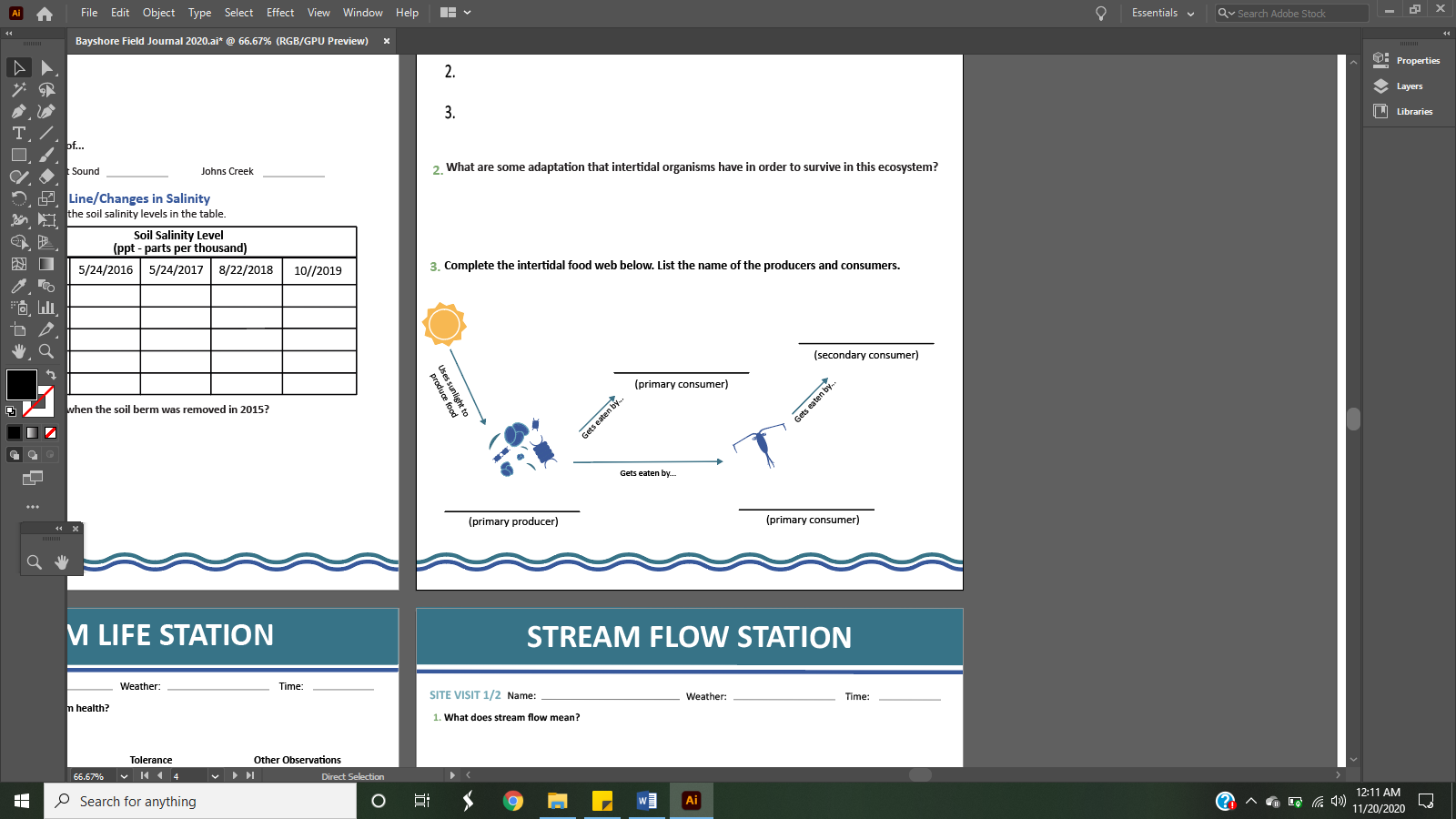 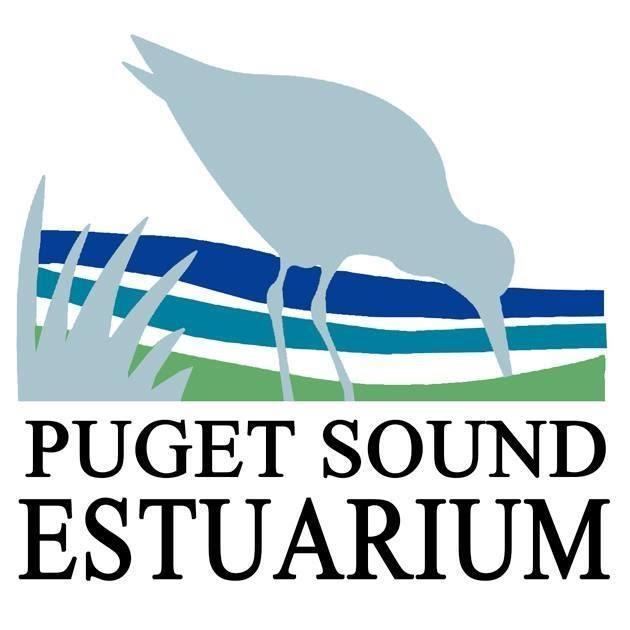 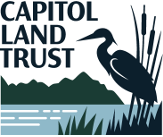 Intertidal Life